ЗАЯВКА на участие в соревнованиях по фридайвингуЛичные данные участника:Предварительная заявка  на  старты в дисциплинах:Примечания:(1) окончательная заявка подается на брифинге, накануне соревнований;(2) лучший текущий результат необходимо привести, чтобы организаторы, страхующие и судейская коллегия, были осведомлены об уровне подготовки участника. Результат должен быть подтвержден тренером или напарником участника.Заявление о понимании и принятии на себя ответственности за возможный риск:Я полностью осознаю, что апноэ (фридайвинг) – экстремальный вид деятельности, требующий от занимающегося и соревнующегося в нём ответственности и осторожности, и я полностью принимаю на себя ответственность за негативные последствия, которые могут наступить в случае несоблюдения и нарушения техники безопасности; так же я полностью принимаю на себя ответственность за соответствие состояния моего организма/психики и уровня моего здоровья возможности безопасно и без вреда для себя и окружающих заниматься и участвовать в соревнованиях по апноэ (фридайвингу). Настоящим так же подтверждаю, что полностью осведомлен о риске, связанном с занятием апноэ, полностью беру на себя ответственность за возможные травмы или иного рода ущерб, причиненный моему здоровью в результате участия в данных соревнованиях, и обязуюсь не обращаться в суд с жалобами и претензиями на организаторов соревнований.                                                                                                     Дата _____________                                       Подпись______________          Фамилия И.О.______________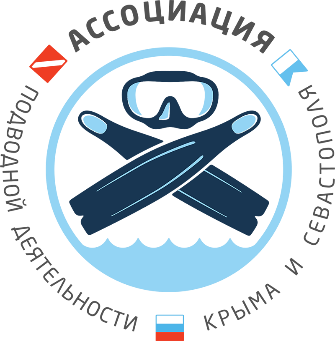 «Глубина 2023»4-6 августаСевастополь, Балаклава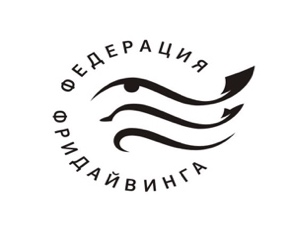 Фамилия/Family nameИмя/First nameОтчествоДата рожденияПолГород и страна проживанияТелефоне-mailДисциплинаЗаявка на соревнования (1)Лучший результат в текущем году (2)CNF - погружение с постоянным весом без ласт (метров)CWTB - погружение с постоянным весом в раздельных ластах (метров)